                           Памятки для детей и родителей.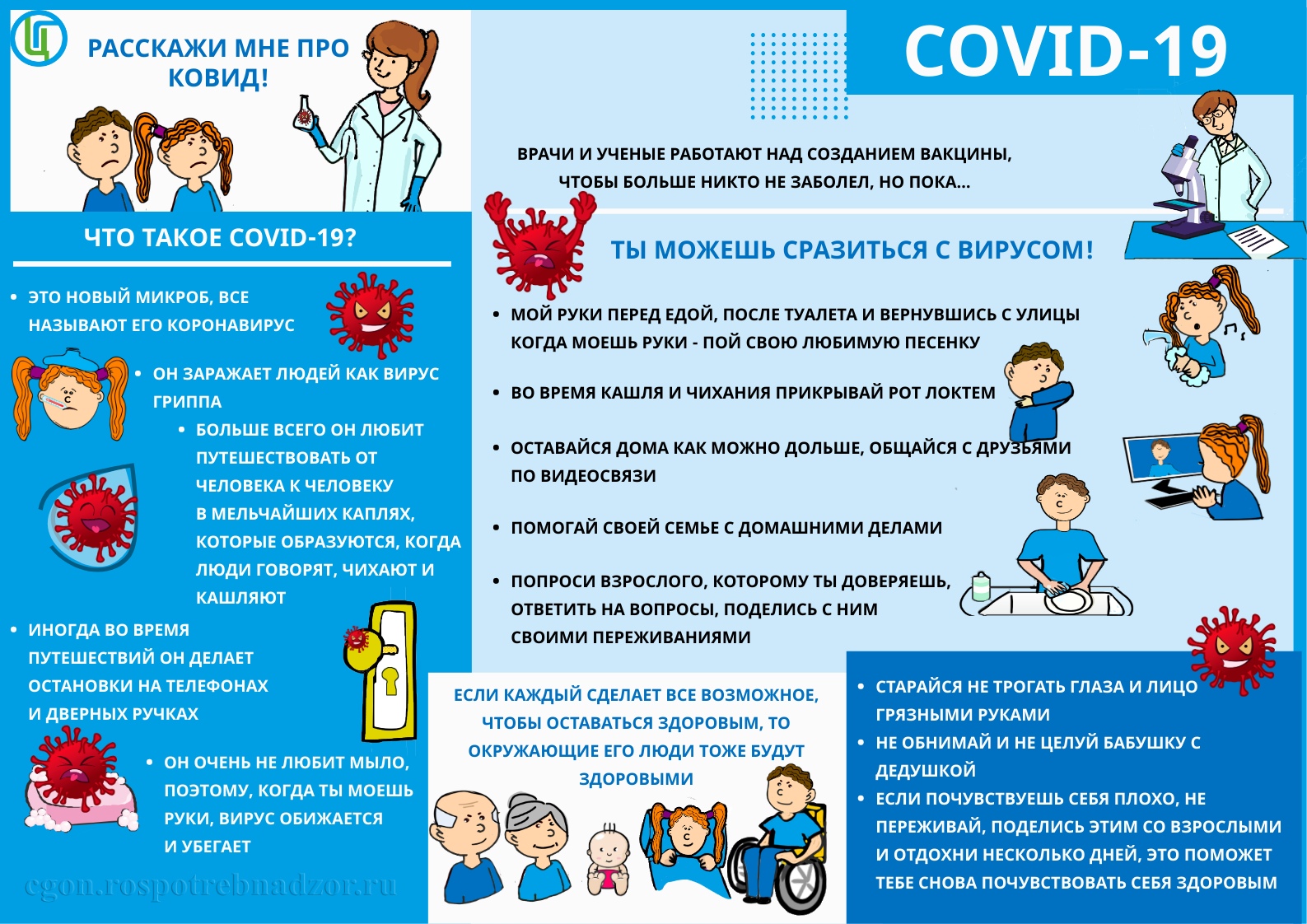 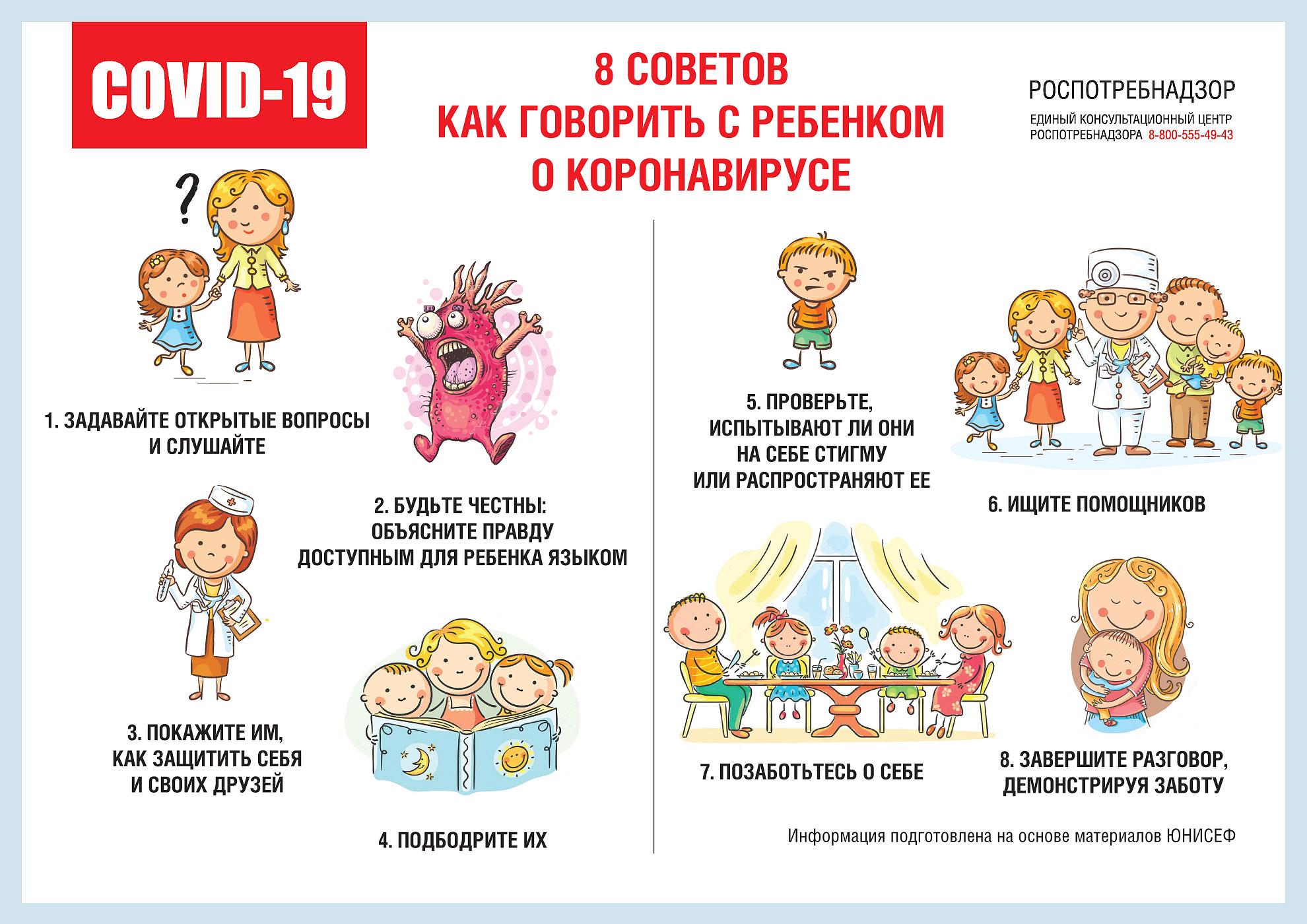 